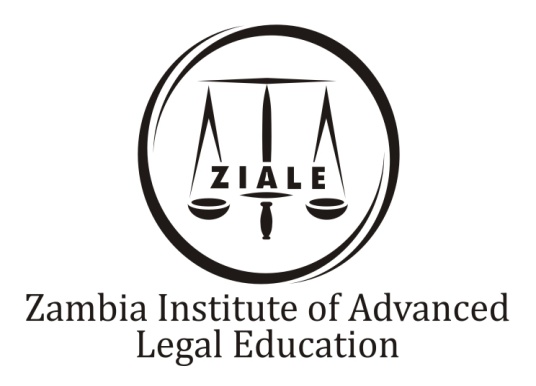 	ZAMBIA INSTITUTE OF ADVANCED LEGAL EDUCATIONREMARKS BY THE ZIALE DIRECTOR AND CHIEF EXECUTIVE OFFICER, MRS. ANN MALATA - ONONUJU ON THE OCCASION OF CERTIFCATE PRESENTATION CEREMONY OF THE CYBER CRIME AND COMPUTER FORENSICS COURSE HELD ON FRIDAY 14TH JUNE, 2019.SALUTATIONS:OUR GUEST OF HONOUR, THE DIRECTOR GENERAL OF ZAMBIA INFORMATION AND COMMUNICATIONS TECHNOLOGY AUTHORITY (ZICTA) – MR. PATRICK MUTIMUSHIVICE PRESIDENT OF INFORMATION COMMUNICATIONS TECHNOLOGY ASSOCIATION OF ZAMBIA – MR. CHRIS LALUSHATHE TRAINERS FOR THIS COURSEALL PARTICIPANTSTHE MEDIAALL INVITED GUESTS LADIES AND GENTLEMENIT IS MY HONOUR AND PRIVILEGE TO WELCOME YOU TO THE ZAMBIA INSTITUTE OF ADVANCED LEGAL EDUCATION (ZIALE) CERTIFICATE PRESENTATION CEREMONY FOR THE CYBER CRIME AND COMPUTER FORENSICS COURSE FOR JUNE 2019 INTAKE , WHICH COMMENCED ON 3RD JUNE, 2019 AND ENDS TODAY.THE INSTITUTE CONDUCTS A NUMBER OF SHORT AND TAILOR MADE COURSES IN VARIOUS PROFESSIONS FROM TIME TO TIME.THIS YEAR’S FIRST CYBER CRIME AND COMPUTER FORENSICS COURSE HAS A TOTAL OF TWENTY THREE (23) PARTICIPANTS GRADUATING TODAY, DRAWN FROM BOTH THE PRIVATE AND PUBLIC SECTORS. THE BREAKDOWN OF THE REPRESENTATION OF PARTICIPANTS IS AS FOLLOWS:ZAMBIA AIR FORCE         							-      2ZAMBIA MEDICAL STORES                                          		-      1LIQUID TELECOM                                                                            -      2THE JUDICIARY      								-       1ZIALE                       								-      2FIRST NATIONAL BANK   (FNB)        	            			-      2ECO BANK        						                   	-       1ZAMBIA CENTRE FOR ACCOUNTANCY STUDIES (ZCAS)         -       2NATIONAL INSTITUTE OF PUBLIC ADMINISTRATION  (NIPA)   -       1CORPUS LEGAL PRACTITIONERS                                                -       1BANK OF ZAMBIA                                                                          -        1NATIONAL PENSION SCHEME AUTHORITY (NAPSA)                 -        4MTN ZAMBIA                                                                                  -        2ZAMBIA POLICE                                                                             -       1ALLOW ME TO REITERATE WHAT WAS SAID TO YOU AT THE START OF THIS TRAINING. IT WAS STATED THAT THE AIM OF THE CYBER CRIME AND COMPUTER FORENSICS COURSE WAS TO TEACH PARTICIPANTS HOW TO OBTAIN, PRESERVE AND DOCUMENT EVIDENCE FROM DIGITAL AND ELECTRONIC DEVICES.  THE COURSE WAS ALSO DESIGNED TO EQUIP PARTICIPANTS WITH RELEVANT SKILLS NEEDED TO CARRY OUT HIGH LEVEL INVESTIGATIVE OPERATIONS IN AN EVENT OF A BREACH. I HAVE NO DOUBT THAT TODAY, PARTICIPANTS HAVE BEEN EQUIPPED WITH KNOWLEDGE AND SKILLS ON HOW TO IDENTIFY METHODS USED IN FORENSICS INVESTIGATIONS AND SYSTEM VULNERABILITIES WHICH CAN BE SECURED TO PREVENT LOSS OR DAMAGE IN THE EVENT OF CYBER CRIME.  IT IS MY SINCERE HOPE THAT ALL THE PARTICIPANTS WILL USE THE KNOWLEDGE AND SKILLS GAINED FOR THE BENEFIT OF THEIR EMPLOYERS AND THE NATION AT LARGE.THIS COURSE WAS NOT ONLY TARGETTED AT INFORMATION TECHNOLOGY SPECIALISTS BUT ALSO MEMBERS OF THE PUBLIC INVOLVED IN INVESTIGATIONS.CYBER/COMPUTER RELATED CRIMES HAVE BECOME PERVASIVE IN TODAY’S TECHNOLOGICALLY DRIVEN SOCIETY. WITH THE CONTINUED INCREASE IN THE USE AND AVAILABILITY OF DIGITAL DEVICES AND WITH PREVIOUSLY STORED ANALOGUE DATA BEING MADE DIGITAL. CYBER/COMPUTER RELATED CRIMES HAVE BECOME A GLOBAL ISSUE AFFECTING MILLIONS OF PEOPLE WORLDWIDE. IT HAS BECOME A CHALLENGE TO AUTHORITIES AS IT HAS FACILITATED A NEW WAVE OF CRIMINAL ACTIVITIES SUCH AS MONEY LAUNDERING WHICH HAVE RESULTED IN THE NEED FOR INFORMATION TECHNOLOGY EXPERTS TO BE EQUIPPED WITH SUCH TRAINING TO FIGHT CYBER CRIMES. THE WORLD OF VIRTUAL CRIMES PRESENTS A NEW CHALLENGE TO FIELDS SUCH AS CRIMINOLOGY, LAW ENFORCEMENT, AND INFORMATION SECURITY AMONG OTHERS. THERE IS THEREFORE, CONTINUED NEED FOR DIGITAL EVIDENCE TO BE PRESENTED IN COURT TRIALS.ZIALE DESIGNED THIS COURSE TO GIVE PARTICIPANTS A SPECIAL OPPORTUNITY OF BETTERING AND PROTECTING THEIR INFORMATION COMMUNICATION TECHNOLOGY SYSTEMS.  THIS TRAINING PROVIDES PARTICIPANTS WITH MANY DIFFERENT WAYS AND SYSTEMS THAT CAN BE USED TO SAFEGUARD AND PREVENT CYBER CRIME IN ANY INFORMATION TECHNOLOGY BASE THAN MERELY INVESTIGATING IT WHEN IT HAPPENS.INFORMATION SECURITY IS AN ESSENTIAL PART IN THE PREVENTION OF CYBER RELATED CRIMES. WITH THE BEST OF EFFORTS IT HAS BECOME CHALLENGING IN ZAMBIA TO COMPLETELY PREVENT SUCH ATTACKS. DESPITE THE NUMBER OF SECURITY MEASURES THAT MAY BE IN PLACE, THERE ARE NUMEROUS BREACHES. IN CONCLUSION, I WISH TO THANK THE TRAINERS, THE VARIOUS ORGANISATIONS THAT SPONSORED PARTICIPANTS ON THIS COURSE, AND INDIVIDUALS THAT SPONSORED THEMSELVES. FURTHER, I WISH TO EXTEND OUR INVITATION TO INTERESTED INDIVIDUALS AND ORGANISATIONS TO ENROL FOR THE CRIMINAL INVESTIGATIONS AND THE LAW COURSE SCHEDULED TO BE CONDUCTED AT ZIALE FROM 15TH JULY, 2019. THIS COURSE HAS A COMPONENT OF CYBER SECURITY ISSUES.WITH THESE FEW WORDS, I NOW CALL UPON THE GUEST OF HONOUR, DIRECTOR GENERAL OF ZAMBIA INFORMATION AND COMMUNICATIONS TECHNOLOGY AUTHORITY (ZICTA), MR. PATRICK MUTIMUSHI TO MAKE HIS REMARKS AND OFFICIALLY DECLARE THIS TRAINING CLOSED.THANK YOU.     